INDICAÇÃO Nº 1208/2021Indica ao Poder Executivo Municipal, que efetue a instalação de parque infantil e academia ao ar livre em área pública do Residencial Jóias de Santa Bárbara.Excelentíssimo Senhor Prefeito Municipal, Nos termos do Art. 108 do Regimento Interno desta Casa de Leis, dirijo-me a Vossa Excelência para sugerir que, por intermédio do Setor competente, que seja efetuado serviços instalação de parque infantil e academia ao ar livre na área pública localizada na Rua Gabriel Pereira de Brito ao lado do número 195, Condomínio Rubi, no Residencial Jóias de Santa Bárbara.Justificativa:Este vereador foi procurado por moradores dos Condomínios Rubi, Safira e Turquesa, no Residencial Jóias de Santa Bárbara, solicitando tal providencia, uma vez que no local existe uma área pública que segue foto anexa, que por vezes desocupados depositam lixo e entulhos ali, sendo que poderia se tornar um espaço para as crianças brincarem e para a pratica de exercícios para a comunidade.Plenário “Dr. Tancredo Neves”, em 23 de março de 2.021.Reinaldo Casimiro                                                     -vereador-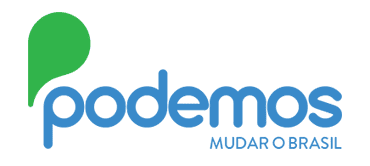 